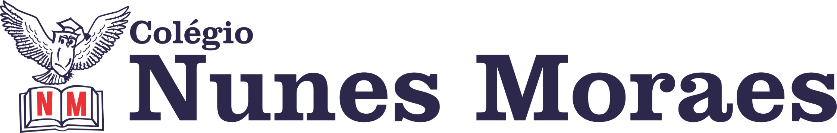 AGENDA DIÁRIA 3° ANO, 10 DE JUNHO.1ª AULA: LÍNGUA PORTUGUESA.Práticas de Produção Textual: Cap. 8- Mensagem instantânea.    Páginas: 29 e 30.Objetos de conhecimento: Mensagem instantânea. Aprendizagens essenciais: Ler, compreender, planejar e produzir mensagens instantâneas de acordo com as convenções do gênero e considerando a situação comunicativa e o tema/assunto do texto.Link da videoaula: https://youtu.be/GJ_D_oNTQPQ ROTEIRO DA AULAAtividades propostas: Mensagem instantânea, Hora da leitura p.29; Conheça o gênero p.30, questões 1 a 3.2ª AULA: LÍNGUA PORTUGUESA.Práticas de Produção Textual: Cap. 8- Mensagem instantânea. Páginas: 30 e 31. Objetos de conhecimento: Mensagem instantânea. Aprendizagens essenciais: Ler, compreender, planejar e produzir mensagens instantâneas de acordo com as convenções do gênero e considerando a situação comunicativa e o tema/assunto do texto.Link da videoaula: https://youtu.be/Jzv5rgnI7Tg ROTEIRO DA AULAAtividades propostas: Explore a estrutura p.30; Prática textual p.30 e 31.3ª AULA: HISTÓRIA.Capítulo 9: Vida e trabalho nos espaços urbanos. Págs.: 64 a 69.Objetos de conhecimento: Os espaços urbanos e o trabalho.Aprendizagens essenciais: Comparar as relações de trabalho e lazer do presente com as de outros tempos e espaços, analisando mudanças e permanências.Link da videoaula: https://youtu.be/fn6bB0OWkyE ROTEIRO DA AULAAtividades propostas: Abertura do capítulo 9: Vida e trabalho nos espaços urbanos p.64; Trocando ideias p.65; Os espaços urbanos e o trabalho p.66 e 67; Para ir além p.68.Atividade para casa: Agora é com você p.69, questão 1.4ª AULA: GEOGRAFIA.Capítulo 9: Vida e aspectos culturais das cidades.  Pág.: .Objetos de conhecimento: Vida e aspectos culturais da cidade.Aprendizagens essenciais: Identificar aspectos culturais dos grupos sociais da cidade.Link da videoaula: https://youtu.be/hmoKXzes0cU ROTEIRO DA AULAAtividades propostas: Abertura do capítulo 9: Vida e aspectos culturais da cidade p.140; Trocando ideias p.141; Viver em uma cidade p.142 e 143.Bons estudos e uma ótima quinta-feira!